		Соглашение			О принятии согласованных технических правил Организации Объединенных Наций для колесных транспортных средств, предметов оборудования и частей, которые могут быть установлены и/или использованы на колесных транспортных средствах, и об условиях взаимного признания официальных утверждений, выдаваемых на основе этих правил Организации Объединенных Наций*(Пересмотр 3, включающий поправки, вступившие в силу 14 сентября 2017 года)		Добавление 98 – Правила № 99 ООН		Пересмотр 3 – Поправка 4Дополнение 13 к первоначальному варианту Правил − Дата вступления в силу: 10 октября 2017 года 		Единообразные предписания, касающиеся официального утверждения газоразрядных источников света для использования в официально утвержденных газоразрядных оптических элементах механических транспортных средствНастоящий документ опубликован исключительно в информационных целях. Аутентичным и юридически обязательным текстом является документ: ECE/TRANS/WP.29/2017/36 (1622500). 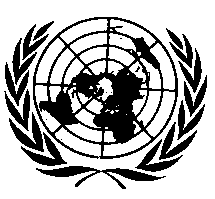 ОРГАНИЗАЦИЯ ОБЪЕДИНЕННЫХ НАЦИЙПункт 3.6.2 изменить следующим образом:«3.6.2	Стабилизация3.6.2.1	Для газоразрядных источников света, у которых номинальный световой поток превышает 2 000 лм:	При проведении измерений в соответствии с условиями, указанными в приложении 4, газоразрядный источник света должен испускать по крайней мере:	через одну секунду: 25% своего номинального светового потока;	через четыре секунды: 80% своего номинального светового потока.	Номинальный световой поток указан в соответствующей спецификации.3.6.2.2	Для газоразрядных источников света, у которых номинальный световой поток не превышает 2 000 лм и не содержит черных полос:	При проведении измерений в соответствии с условиями, указанными в приложении 4, газоразрядный источник света должен испускать по крайней мере 800 лм через одну секунду и по крайней мере 1 000 лм через четыре секунды.	Номинальный световой поток указан в соответствующей спецификации.3.6.2.3	Для газоразрядных источников света, у которых номинальный световой поток не превышает 2 000 лм, но содержит черные полосы:	При проведении измерений в соответствии с условиями, указанными в приложении 4, газоразрядный источник света должен испускать по крайней мере 700 лм через одну секунду и по крайней мере 900 лм через четыре секунды.	Номинальный световой поток указан в соответствующей спецификации.3.6.2.4	Для газоразрядных источников света с более чем одним значением номинального светового потока и по крайней мере с одним значением номинального светового потока, не превышающим 2 000 лм:	При проведении измерений в соответствии с условиями, указанными в приложении 4, газоразрядный источник света должен испускать по крайней мере 800 лм через одну секунду и по крайней мере 1 000 лм через четыре секунды.	Номинальный световой поток указан в соответствующей спецификации».E/ECE/324/Rev.1/Add.98/Rev.3/Amend.4−E/ECE/TRANS/505/Rev.1/Add.98/Rev.3/Amend.4E/ECE/324/Rev.1/Add.98/Rev.3/Amend.4−E/ECE/TRANS/505/Rev.1/Add.98/Rev.3/Amend.4E/ECE/324/Rev.1/Add.98/Rev.3/Amend.4−E/ECE/TRANS/505/Rev.1/Add.98/Rev.3/Amend.47 December 2017